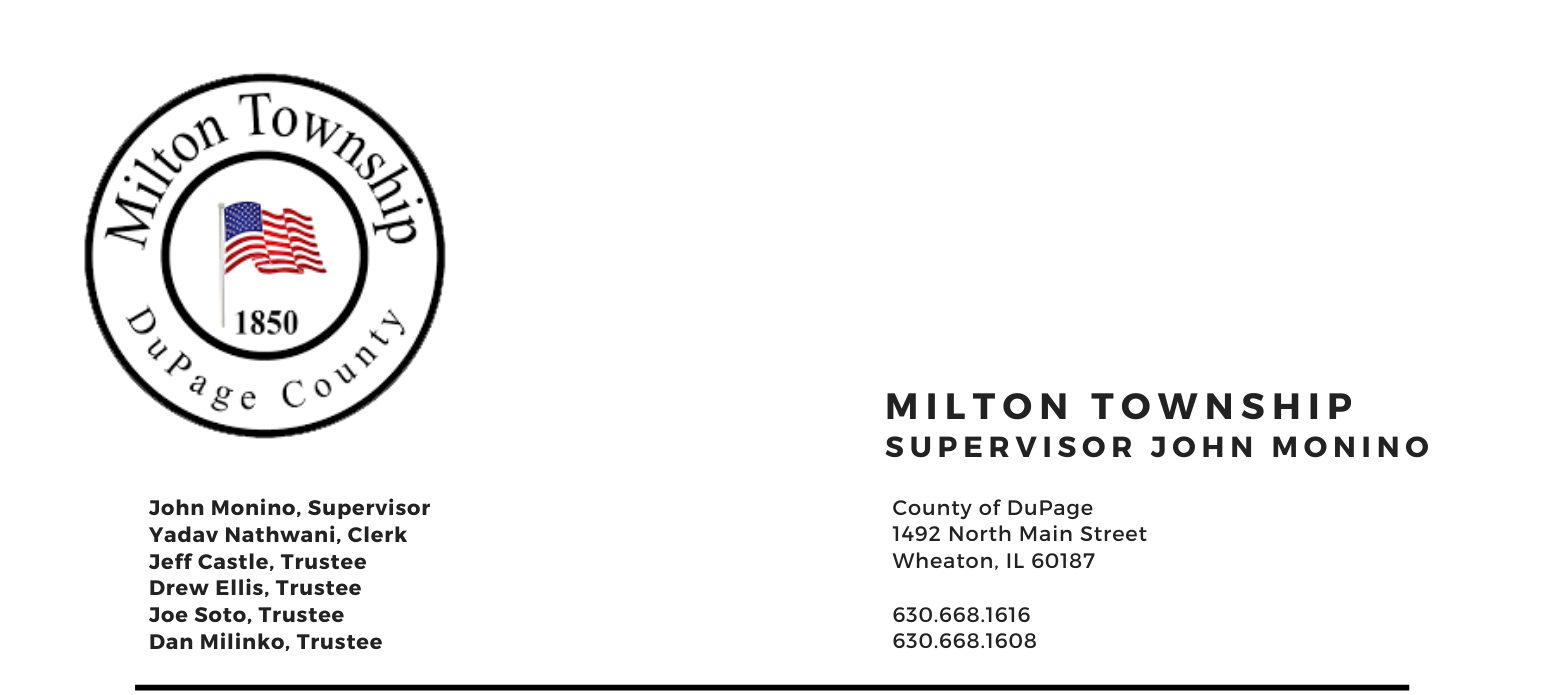 January 9th 20246:15 p.m. – Audit of Township Bills                                                Board Room, Milton Township Hall    6:30 p.m. – Regular Monthly Business Meeting                              1492 N. Main Street			                                                                                   		                                                                      Wheaton, Illinois 60187   _____________________________________________________________________________________AGENDAI.	Call to Order  II.	Invocation Chaplin Jim Devitt 	A.	Pledge of Allegiance	B.	Attendance Roll CallC.	Approval of Minutes of Regular Meeting on Tuesday December 12, 2023 	D.	Approval of Agenda              E.           Approval of Claims 	 III.	Public Comment – Comment from the Public (Limited to 3 Minutes) IV.         Chairman's Report              A.            Budget Meetings February                B.	 Milton Toy Drive               C.            Seniors Luncheon VFW 01/08/2024              D.            Food Pantry/ Assessors - Parking at Township               E.             Midwest Shelter for Homeless Veterans – Rotary Wheaton               F.             Miscellaneous/OtherV.	Reports              A.	Town Clerk (Yadav Nathwani)               B.	Food Pantry (Dave Sezonov Executive Director)               C.	CERT (Marty Keller, Executive Director)              D.	S.A.L.T. Committee (Chuck Smith, Chairman)              E.           708 Board (Shannon Hartnett President)               F.           Cemeteries Authority (Monino / Ellis) – Fence and Burial Pleasant Hill              G.           Trustees (Castle, Ellis, Soto, Milinko)                                                                              VI.         Unfinished Business               A.            NoneVII.          New Business	A.       Discussion for New Facility off site for Assessors side.  	 	  VIII.      Executive Session(A.)              For the purpose of discussing the appointment, employment, compensation, discipline, performance or dismissal of                                       specific employees of the public body in accordance with 5ILCS 120/2(c)(1) IX.	 Adjournment Signed:		Yadav Nathwani      	Date: 	01/03/2024                           Yadav Nathwani, Town Clerk*     *     *     *     *     *     *     *     *     *     *     *     *     *     *     *     *     *     *     *     *     *     *     *     *     *     *     *